Здравствуйте  студенты! Вам необходимо выполнить задание  в тетрадях по ЛПЗ и сдать на проверку на уроке.Лабораторная   работа № 3Тема: Составление  инструкционно-технологической карты.Выполнить : Самостоятельно работу  по составлению инструкционо- технологической карты: укладки волос  холодным способом «Волны»Используемое оборудование:Учебник О.Н. Кулешова «Технология и оборудование парикмахерских работ Порядок выполнения работы  :Начертите таблицу и заполните её поПримеру…..Технологические карты, чертежи, эскизы, инструкционные карты — все это техническая документация, в которой описаны характер и порядок выполнения задания.В технологических картах указывают последовательность выполнения работы, эскизы работы, применяемый инструмент, вид и материал..Последовательность изготовления может быть подробной и краткой. Все зависит от сложности операции.В учебных технологических картах иногда показывают эскизы работы.Работая по таким картам, учащиеся более самостоятельно смогут изготовить изделия.Требования к содержанию отчета по работе Начертить схему карты. Последовательно и поэтапной заполнить её.Контрольные вопросы или задания для самопроверки качества освоенных результатов обучения и подготовки к защите работы Проверка инструкцинно-технологической карты.№п/пНаименование операцииЭскизПояснениеИнструменты и приспособления1.Подготовительные работы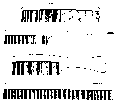 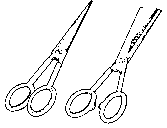 Приготовить инструменты для стрижки волос. Достать из стерилизатора и разложить на туалетном столикеРасчески пластмассовые, ножницы прямые, ножницы филировочные.….